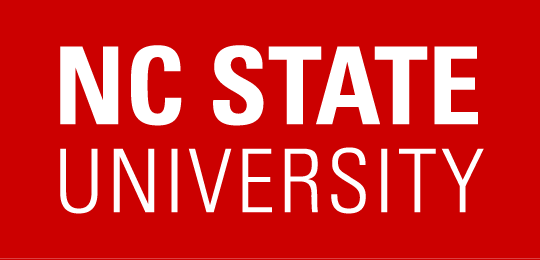 BUSINESS COMPETENCIES INVENTORYStep 1:  Review the following list of key business competencies.  With your targeted audience/buyer in the forefront of your mind, select 15-20 competencies you possess that they may desire in a prospective candidate.    Step 2:  From the 15-20 competencies you selected from the list, identify the top 5-10 competencies that you strongly demonstrate.   Be sure that you can support your competencies with experiences and tangible accomplishments.  BUSINESS COMPETENCIES INVENTORYBUSINESS COMPETENCIES INVENTORYBUSINESS COMPETENCIES INVENTORYBUSINESS COMPETENCIES INVENTORYBUSINESS COMPETENCIES INVENTORYAre there more competencies relevant/important to your targeted function that are not in the main list?  Add them here.CompetencyHow is this competency critical to your functional success?  Any key accomplishments that utilized this competency?Step 1Step 2Action OrientedAccurateAmbitiousAnalyticalBusiness SavvyChange ResilientCompetitiveCollaborativeCompetencyHow is this competency critical to your functional success?  Any key accomplishments that utilized this competency?Step 1Step 2CreativeDecisiveDelegatorDiplomaticDrivenEnergeticEntrepreneurialFacilitatorFlexibleGlobally FocusedCompetencyHow is this competency critical to your functional success?  Any key accomplishments that utilized this competency?Step 1Step 2InformativeIntegrityIntuitiveLeaderLogicalMotivationalMulti-task OrientedObjectiveOptimisticOrganizedCompetencyHow is this competency critical to your functional success?  Any key accomplishments that utilized this competency?Step 1Step 2Performance FocusedPlannerPolitically SavvyPresenterProactiveProcess DrivenQuality FocusedRationalRisk TakerSafety OrientedCompetencyHow is this competency critical to your functional success?  Any key accomplishments that utilized this competency?Step 1Step 2Sales OrientedScientificSelf DirectedSelf ConfidentSelf ControlledService OrientedTeam PlayerTenaciousVisionaryCompetencyHow is this competency critical to your functional success?  Any key accomplishments that utilized this competency?Step 1Step 2